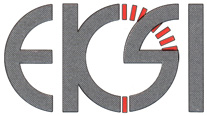 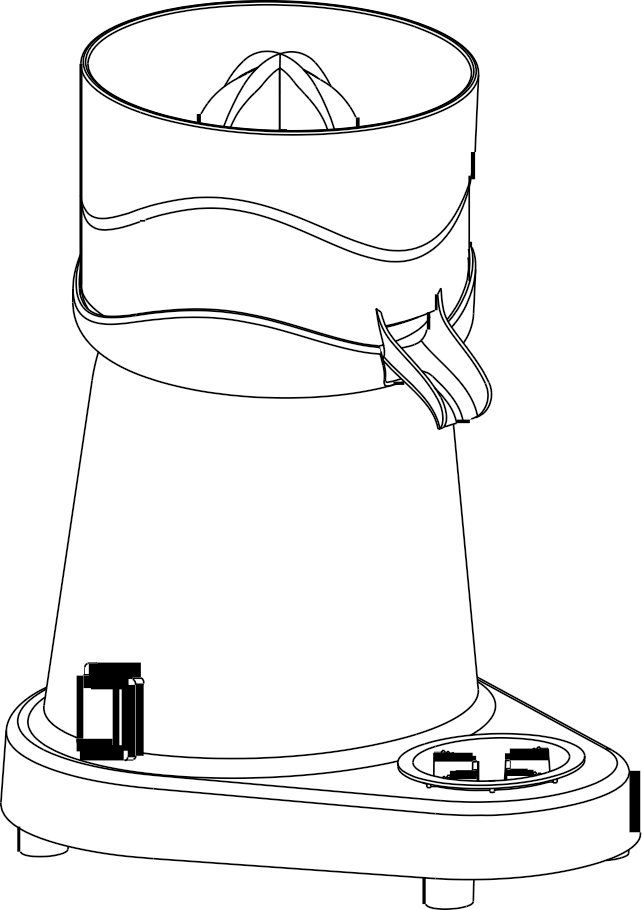 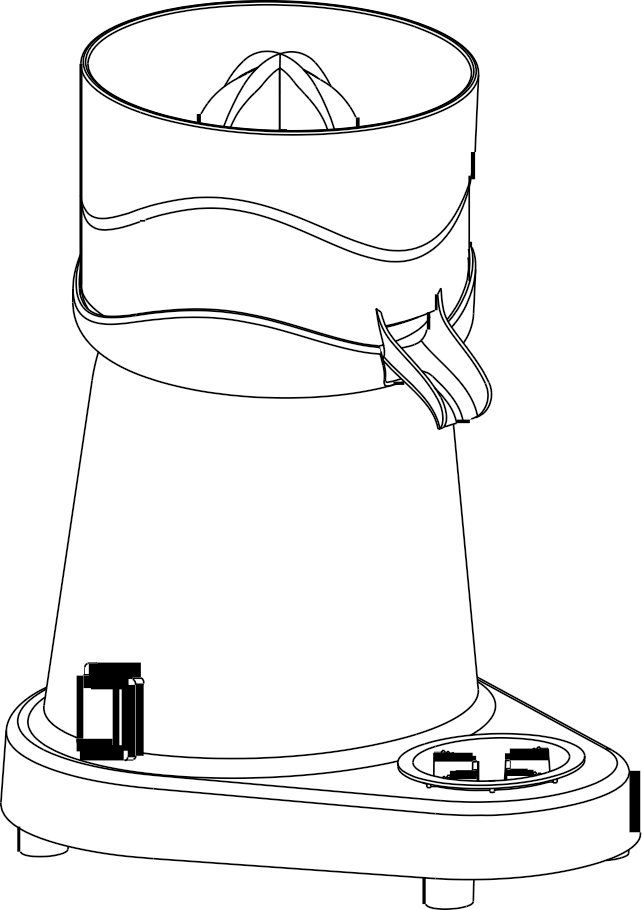 Инструкция по эксплуатацииСоковыжималка J40-C, J40-DБлагодарим за приобретение нашей соковыжималки для цитрусовых.Пожалуйста, внимательно прочтите данное руководство.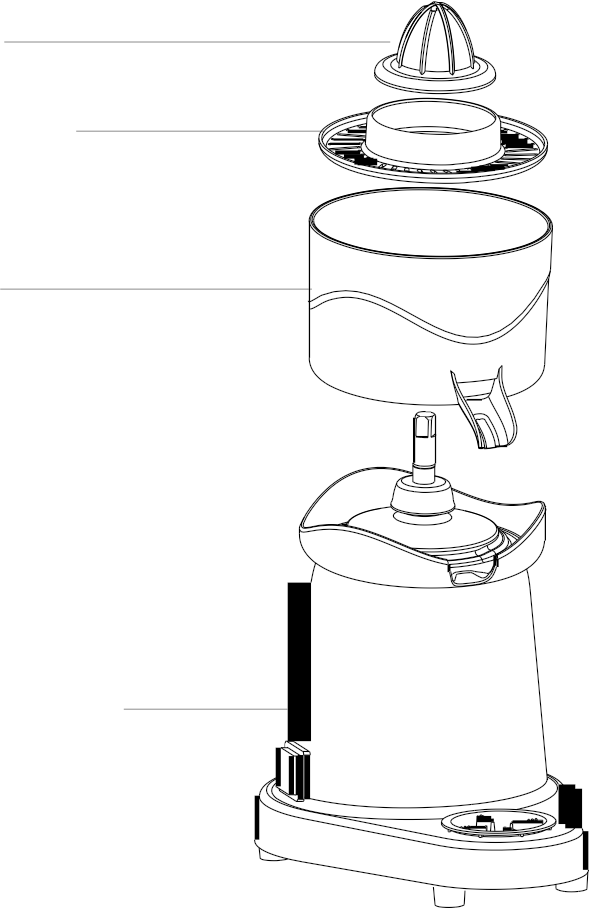 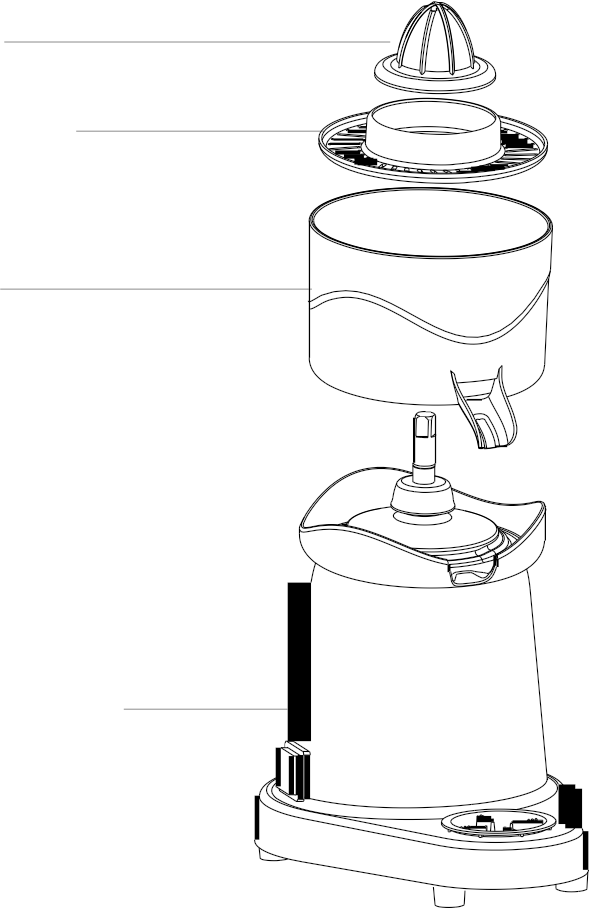 Наименования запчастейКонусФильтр косточекЕмкостьОснование двигателяПЕРЕД ИСПОЛЬЗОВАНИЕМ1.  Прочтите инструкцию2.  Перед подключением прибора в сеть проверьте его напряжение.3.  Перед подключением прибора в сеть убедитесь, что он выключен. Внимание:1. Никогда не погружайте основание двигателя в воду, протирайте его влажной тканью. 2. При паузе в эксплуатации, а также перед снятием или установкой запчастей или перед очисткой прибор должен быть отключен от сети.3. Если прибор используется детьми или  рядом с ними, необходим особо тщательный контроль за процессом.4. Запрещается использовать прибор в случае повреждения кабеля или штепселя, а также при неполадках, падении, или иных повреждениях прибора.  Доставьте прибор в ближайший сертифицированный центр для осмотра, ремонта или настройки электрических/механических запчастей.5. Не допускайте перегиба электрокабеля через край стола или рабочей поверхности, а также контакта с раскаленной поверхностью.6. Не используйте прибор, если вращающееся сито повреждено. 7. Перед работой с подвижными запчастями, или сменой аксессуаров, отключайте прибор от сети.Эксплуатация прибора1. Установите конус2. Разрежьте плод пополам. 3. Включите прибор, переведя переключатель в положение "1".4. Выжмите сок из половинок плода. 5. Выключите прибор, переведя переключатель в положение "0".ОЧИСТКА1. Всегда выключайте прибор и отключайте его от сети.2. При очистке никогда не погружайте основание двигателя в воду, протирайте его влажной тканью.3. Легкая очистка прибора обеспечивается быстрым снятием запчастей, контактирующих с соком: конус, фильтр косточек, емкость и др. Также легко очищается съемный поддон для жидкости. 4. Сразу же после использования ополосните все запчасти, контактирующие с соком.5. Помните о необходимости промыть все контактирующие с соком запчасти перед первым использованием прибора.